                                 Z á p i s                              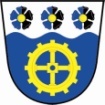 ze     4 . veřejného zasedání zastupitelstva  OBCE Teplička,které se koná  ve čtvrtek  dne  9.7.  2015 na OÚ v Tepličce od 19:00     hodpřítomnost zastupitelů (i případných hostů) je  doložena  prezenční  listinou    (příloha č. 1).Jednání zastupitelstva obce zahajuji jako starostka v 19:10 hodin. Jednání budu  řídit a provedu zápis. Předkládám přítomným zastupitelům k podpisu prezenční listinu. Přítomni         … 3  členové zastupitelstva  konstatuji, že jsme usnášení schopni. Jako ověřovatele zápisu určuji:   Tomáš Jelínek , MUDr. Kraus  VratislavDávám hlasovat o ověřovatelích a zapisovatelce:PRO …..     3   PROTI …… 0      ZDRŽEL SE …….. 0           - JEDNOHLASNĚ SCHVÁLENONavrhuji formu hlasování pro všechny body VZ – VEŘEJNĚ = zvednutím ruky tak, jak je uvedeno i v jednacím řádu obce.   Dávám hlasovat o formě hlasování (veřejně)PRO …..   3     PROTI …… 0      ZDRŽEL SE …….. 0           - JEDNOHLASNĚ SCHVÁLENODále předkládám usnesení z minulého  3.VZ - Body z předešlého VZ s úkolem  nebyly							Přednáším program dnešního VZ včetně bodů různé. Všichni zastupitelé byli včas pozváni na dnešní VZ, pozvánka byla vyvěšena a úřední desce i ele.  (příloha č. 2). Do bodu různé navrhuji  projednat:  a)  příspěvek na babyboxŽádám přítomné o další návrhy .Hlasujeme o programu jak shora uvedeno, přičemž  jiné návrhy vzneseny nebylyPRO ….. 3       PROTI …… 0      ZDRŽEL SE …….. 0           - JEDNOHLASNĚ SCHVÁLENOPrvním bodem programu – předkládám zastupitelům rozpočtové opatření č. 2/2015  (příl. 3)a vysvětluji všechny upravené položky a zřízení nových  účtů – viz příloha. Zastupitelé nemají připomínek a s RO souhlasíHlasování o RO č. 2//2015PRO…   3       PROTI….0,    ZDRŽ….. 0   ---- schváleno jednohlasněDalším bodem programu  je rozhodnout o vydání  souhlasného vyjádření k vedení 400k VER-VIT- stavba V487/488. Překládám zastupitelům podklady zaslané na naši OBEC	 akciovou společností ČEPS Invest, Praha10 (příl. 4), která žádá o vyjádření obce k uvedené navrhované trase  dvojitého vedení 400 kV. Zastupitelé se seznamují s předloženým materiálem a souhlasí. Bude vyhoveno souhlasné vyjádření se shora uvedenou stavbou.Hlasování o souhlasném vyjádření ke stavbě :PRO…3,    PROTI….0,    ZDRŽ….. 0   ---- -schváleno jednohlasně 3) dalším bodem je projednat a schválit  dodatek č. 1 (příl. 5) smlouvy o spolupráci obcí ….  na základě smlouvy s MM KV o spolupráci – umístění dětí v předškolním zařízení a podílen se obce na financování – předkládám  návrh zastupitelům uzavřít dodatky  o spolupráci s MM KV i do budoucna.  Jedná se o MŠ, Komenského 7 a MŠ, krušnohorská 16 .Zastupitelé nemají připomínek ani námitek a se podepsáním dodatku smlouvy o spolupráci s MM a bez výhrad souhlasí.Hlasování o spolupráci s MM KV a dodatkem  č. 1:PRO…, 3   PROTI….0,    ZDRŽ….. 0   ---- -schváleno jednohlasně 4) k dalšímu bodu předkládám zastupitelům „darovací smlouvu“ (příl. 6) v souladu s ustanovením § 628 OZ, kdy jako dárce je MAS Kraj živých vod, z.s. Majetek, který je předmětem darovací smlouvy je nabytý během realizace projektů: Obnova obcí v pohraničí, Oživení obcí v pohraničí a Kraj živých vod II. a jeho popis je veden v příloze smlouvy. Jeho hodnota činí 415.000,- Kč.  Zastupitelé souhlasí s přijetím majetku a podepsáním darovací smlouvy.Hlasování o  podepsání darovací smlouvy:PRO…, 3   PROTI….0,    ZDRŽ….. 0   ---- -schváleno jednohlasně 5) do bodu různé bylo navrženo projednat poskytnutí příspěvku – daru pro „Babybox pro odložené děti STATIM“. Vzhledem k tomu, že jsme již vyčerpali finanční prostředky na položce účtu v rozpočtu  pro tyto účely – přikláním se k tomu, aby žádosti nebylo vyhověno.   Zastupitelé s mým návrhem souhlasí, proto příspěvek nebude poskytnut.Hlasování o  neposkytnutí příspěvku pro babybox :PRO…, 3   PROTI….0,    ZDRŽ….. 0   ---- -schváleno jednohlasně Další body k projednání navrženy nebyly,  do diskuse se nikdo nepřihlásil a  proto jako starostka jednání ukončuji ve  20:15  hodin.Veškeré číslované přílohy jsou součástí písemného vyhotovení tohoto  „zápisu“  z veřejného zasedání.Vyhotoveno v Tepličce dne  10.7.2015Ověřovatele:              Tomáš Jelínek                                      ……………………………………….		          MUDr. Vratislav Kraus                   …………………………………………….	Zapsala: starostka Hana BartošováVyvěšeno dne     10.7.2015						Sejmuto dne: Přílohy jsou (vzhledem k obsáhlosti) k nahlédnutí na OÚ